Messaging Hidden Feature / APP step by step (version client) :Il faut que vous soyez déjà inscrit à l’événement via la plateforme en ligne.Téléchargez B2MATCH sur Play store ou App Store Ajoutez l’email utilisé pour l’inscription ainsi + mot de passe ou connexion via linkedin / google   Pas d’inscription à l’événement via l’APP¨- Inscription préalable via le site nécessaire.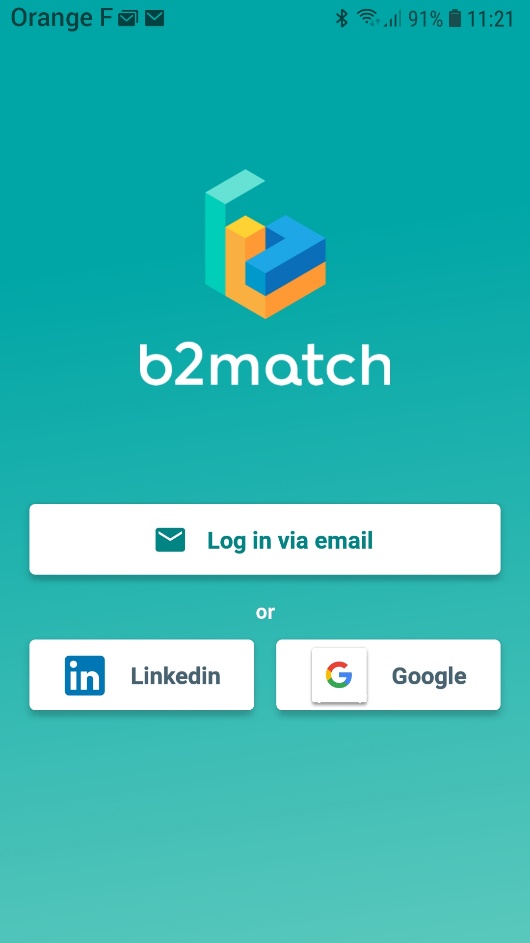 Choisissez le bon événement BONUS vous pouvez retrouver vos participation aux précédents événements.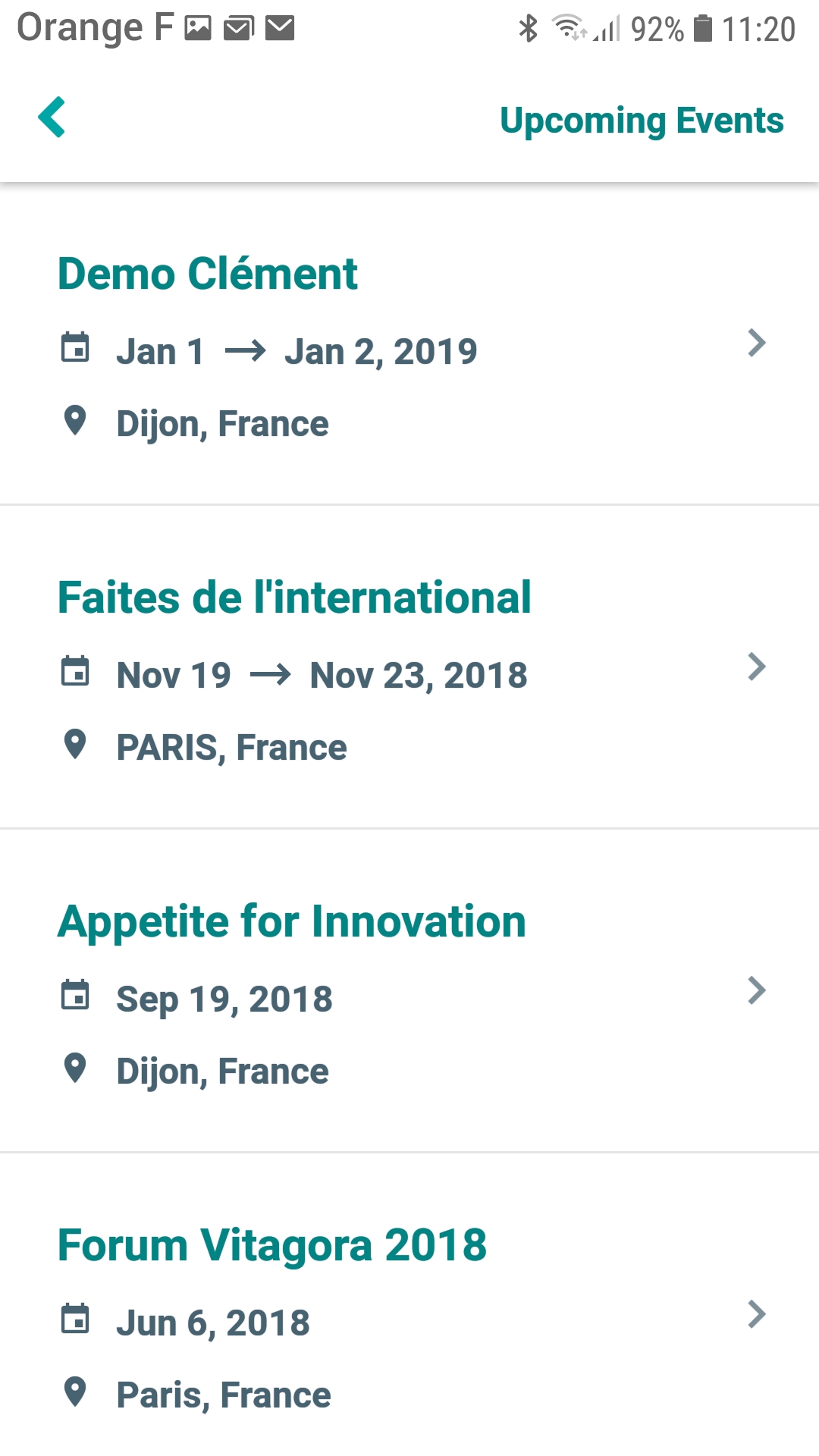 Cliquez sur PARTICIPANTS + sur le profil de la personne avec qui vous souhaitez rentrer en contact.A noter que les participants en vert sont disponibles pour un meeting.Rond Vert = prise de rendez-vous & envoi de message possibleRond gris = non disponible en RDV MAIS envoi de message possible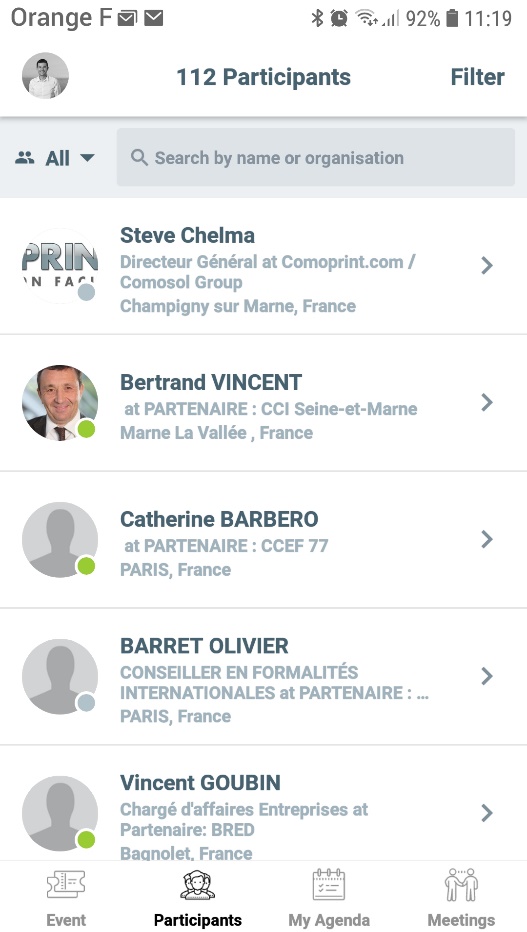 Cliquez sur « message » pour envoyer un message si il n’est pas disponible ou « book meeting » si il est disponible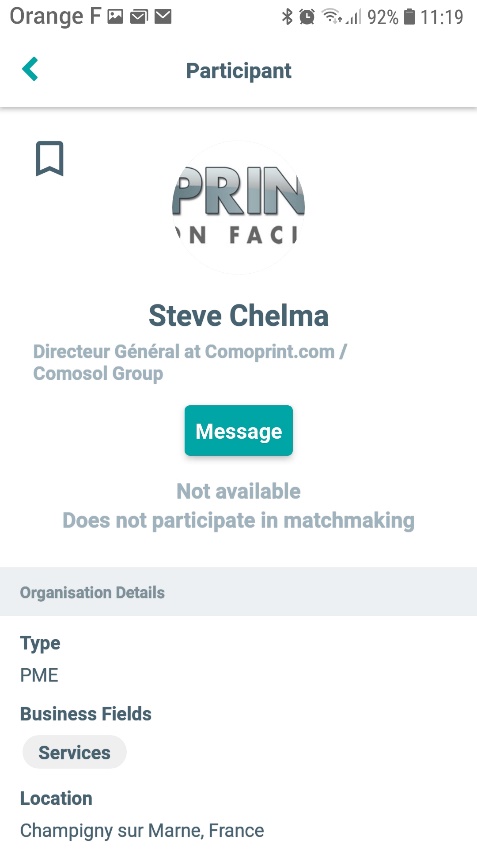 